Разъяснение положений документации об электронном аукционеВ соответствии с частью 4 статьи 65 Федерального закона от 05.04.2013 №44-ФЗ «О контрактной системе в сфере закупок товаров, работ, услуг для обеспечения государственных и муниципальных нужд» (далее – Закон), в ответ на поступивший запрос от 23.05.2017 № 144305 о разъяснении документации об электронном аукционе «Выполнение работ по текущему ремонт помещений № 161, 178, 179, 203, 205, 218, 221 2-го отделения 2-го этажа и помещений № 919, 933, 934, 935, 938, 939, 945 11-го отделения 3-го этажа здания литера А СПб ГБСУСО «Психоневрологического интерната №1» по адресу: Санкт-Петербург, г. Зеленогорск, ул. Мира д.6.» (№ извещения  0372200192117000015) сообщаю:  Вопрос 1Товар 2 Плитки тип 1 требование: плитка квадратная, необходимо указать «Номинальные размеры (ШхД)» менее 305х305 мм. Прошу сообщить согласно какого пункта инструкции заполняются данные.Если заполнить согласно «В случае, если требование установлено в виде «… не менее 300х100х14», «… менее 300х100х14», «… не более 300х100х14», «… более 300х100х14» и т.п., требование «не менее», «менее», «не более», «более» и т.п. распространяется только на первое числовое значение», то плитка не получится квадратная. Что конкретно хочет Заказчик?Ответ: поскольку в указанном случае для установления требования к размеру плитки Заказчиком использовано обозначение типа число х число, то в указанном случае приведенное в запросе положение об описании размеров применению не подлежит. Участник закупки должен исходить из требований установленных Заказчиком к данному типу товара. В частности, габаритных размеров и требуемой формы указанной плитки.Вопрос 2Товар 5 Профили стыкоперекрывающиеНеобходимо указать «Относительное удлинение при растяжении не менее 17 % и менее 40 %». Прошу сообщить согласно какого пункта инструкции заполняются данные.Если заполнять согласно требования «При установлении требований к минимальным и максимальным значениям показателей одновременно с использованием союза «и», означает, что участнику необходимо указать значения, как для минимального, так и для максимального показателя» необходимо указать диапазон. Прошу подтвердить, что в данном случае Заказчик хочет диапазон или указать другой пункт инструкции по которому необходимо предоставить показатель.Ответ: участнику необходимо указать значения, как для минимального, так и для максимального показателя.Вопрос 3Доски подоконные товар 25. Является ли «Температура размягчения по Вику не ниже +80°С» температурным режимом с наличием уточняющих слов или этот показатель не относится к температурным режимам? Товар 27 Олифа «Температура вспышки в закрытом тигле не ниже 32°С» является ли температурным режимом с наличием уточняющих слов или этот показатель не относится к температурным режимам?Прошу пояснить что Заказчик имеет в виду под температурным режимом.Ответ: под температурным режимом необходимо понимать значение показателя товара которые принимает такой показатель в зависимости от той или иной температуры. Соответвенно, если Заказчиком установлено требование к значению показателя в зависимости от температуры, то данный показатель необходимо относить к температурному режиму. Под уточняющими словами для целей настоящей документации об аукционе подразумеваются следующие слова и/или словосочетания с учетом всех словоформ: «не менее», «менее», «не более», «более», «свыше», «не выше», «выше», «не ниже», «ниже», «от», «до», «не превышает», «превышает», «не ранее», «ранее», «шире», «уже», «хуже», «не хуже», «лучше», «не темнее», «темнее», «не позднее», «позднее», «должен быть»..Вопрос 4Товар 41 Клей тип 3 Необходимо указать расход в зависимости от разновидности работ. «от 100 до 900 г на 1 м²» прошу сообщить данный показатель необходимо указать в диапазоне или конкретное значение. В инструкции нет указаний относительно использования союзов «от и до» одновременно. Какой показатель необходим Заказчику?Ответ: участник закупки предоставляет  конкретные значения показателей, превышающие значения, установленные настоящей документацией, для которых установлены минимальные значение (использованы слова «более», «выше», «свыше», «от», знак «>», «лучше», «больше», «позже»), при этом участник закупки представляет сведения о конкретных показателях без использования вышеуказанных слов и знаков.конкретные значения показателей, меньшие значений, установленных настоящей документацией, для которых установлены максимальные значение (использованы слова «менее», «хуже», «ниже», «до», знак «<», «ранее»), при этом участник закупки представляет сведения о конкретных показателях без использования вышеуказанных слов и знаковВопрос 5Товар 43 Втулки. Прошу сообщить какие размеры втулки хочет знать Заказчик. Согласно приложенного рисунка втулки внутренний диаметр втулки больше меньшего. Прошу привести в соответствия обозначения на рисунке и запрашиваемые размеры. Не понятно где диаметр Ød1 и где Ød. На рисунке другие обозначения. Как указывать диаметры? Понятна только как указать длину втулки.Ответ: в указанном случае при размещении документации в ЕИС была допущена техническая опечатка (размещен неверный рисунок). Сообщаем, что при рассмотрении первых частей заявок Комиссия по осуществлению заявок Заказчика не будет производить рассмотрение по указанному показателю.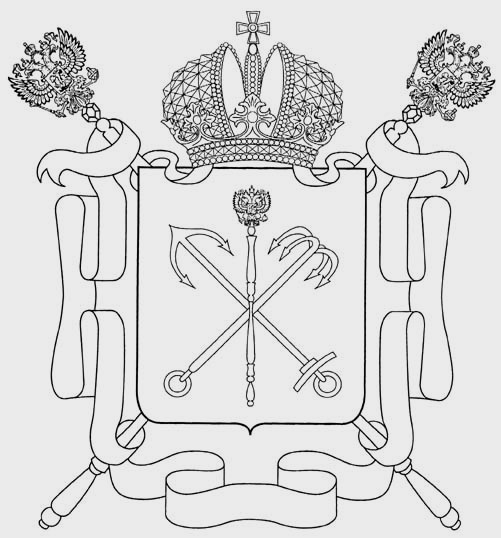 ПРАВИТЕЛЬСТВО САНКТ – ПЕТЕРБУРГАКОМИТЕТ ПО СОЦИАЛЬНОЙПОЛИТИКЕ САНКТ-ПЕТЕРБУРГАСАНКТ-ПЕТЕРБУРГСКОЕ ГОСУДАРСТВЕННОЕБЮДЖЕТНОЕ СТАЦИОНАРНОЕ УЧРЕЖДЕНИЕСОЦИАЛЬНОГО ОБСЛУЖИВАНИЯ«ПСИХОНЕВРОЛОГИЧЕСКИЙ ИНТЕРНАТ № 1»197720, г. Санкт-Петербург, г. Зеленогорск,ул. Мира, дом 6тел. (812)433-88-80, факс: (812) 433-88-81ОКПО 03155795  ОКОНХ 91800ИНН/КПП  7825065611/784301001ПРАВИТЕЛЬСТВО САНКТ – ПЕТЕРБУРГАКОМИТЕТ ПО СОЦИАЛЬНОЙПОЛИТИКЕ САНКТ-ПЕТЕРБУРГАСАНКТ-ПЕТЕРБУРГСКОЕ ГОСУДАРСТВЕННОЕБЮДЖЕТНОЕ СТАЦИОНАРНОЕ УЧРЕЖДЕНИЕСОЦИАЛЬНОГО ОБСЛУЖИВАНИЯ«ПСИХОНЕВРОЛОГИЧЕСКИЙ ИНТЕРНАТ № 1»197720, г. Санкт-Петербург, г. Зеленогорск,ул. Мира, дом 6тел. (812)433-88-80, факс: (812) 433-88-81ОКПО 03155795  ОКОНХ 91800ИНН/КПП  7825065611/784301001ПРАВИТЕЛЬСТВО САНКТ – ПЕТЕРБУРГАКОМИТЕТ ПО СОЦИАЛЬНОЙПОЛИТИКЕ САНКТ-ПЕТЕРБУРГАСАНКТ-ПЕТЕРБУРГСКОЕ ГОСУДАРСТВЕННОЕБЮДЖЕТНОЕ СТАЦИОНАРНОЕ УЧРЕЖДЕНИЕСОЦИАЛЬНОГО ОБСЛУЖИВАНИЯ«ПСИХОНЕВРОЛОГИЧЕСКИЙ ИНТЕРНАТ № 1»197720, г. Санкт-Петербург, г. Зеленогорск,ул. Мира, дом 6тел. (812)433-88-80, факс: (812) 433-88-81ОКПО 03155795  ОКОНХ 91800ИНН/КПП  7825065611/784301001ПРАВИТЕЛЬСТВО САНКТ – ПЕТЕРБУРГАКОМИТЕТ ПО СОЦИАЛЬНОЙПОЛИТИКЕ САНКТ-ПЕТЕРБУРГАСАНКТ-ПЕТЕРБУРГСКОЕ ГОСУДАРСТВЕННОЕБЮДЖЕТНОЕ СТАЦИОНАРНОЕ УЧРЕЖДЕНИЕСОЦИАЛЬНОГО ОБСЛУЖИВАНИЯ«ПСИХОНЕВРОЛОГИЧЕСКИЙ ИНТЕРНАТ № 1»197720, г. Санкт-Петербург, г. Зеленогорск,ул. Мира, дом 6тел. (812)433-88-80, факс: (812) 433-88-81ОКПО 03155795  ОКОНХ 91800ИНН/КПП  7825065611/784301001ПРАВИТЕЛЬСТВО САНКТ – ПЕТЕРБУРГАКОМИТЕТ ПО СОЦИАЛЬНОЙПОЛИТИКЕ САНКТ-ПЕТЕРБУРГАСАНКТ-ПЕТЕРБУРГСКОЕ ГОСУДАРСТВЕННОЕБЮДЖЕТНОЕ СТАЦИОНАРНОЕ УЧРЕЖДЕНИЕСОЦИАЛЬНОГО ОБСЛУЖИВАНИЯ«ПСИХОНЕВРОЛОГИЧЕСКИЙ ИНТЕРНАТ № 1»197720, г. Санкт-Петербург, г. Зеленогорск,ул. Мира, дом 6тел. (812)433-88-80, факс: (812) 433-88-81ОКПО 03155795  ОКОНХ 91800ИНН/КПП  7825065611/784301001ПРАВИТЕЛЬСТВО САНКТ – ПЕТЕРБУРГАКОМИТЕТ ПО СОЦИАЛЬНОЙПОЛИТИКЕ САНКТ-ПЕТЕРБУРГАСАНКТ-ПЕТЕРБУРГСКОЕ ГОСУДАРСТВЕННОЕБЮДЖЕТНОЕ СТАЦИОНАРНОЕ УЧРЕЖДЕНИЕСОЦИАЛЬНОГО ОБСЛУЖИВАНИЯ«ПСИХОНЕВРОЛОГИЧЕСКИЙ ИНТЕРНАТ № 1»197720, г. Санкт-Петербург, г. Зеленогорск,ул. Мира, дом 6тел. (812)433-88-80, факс: (812) 433-88-81ОКПО 03155795  ОКОНХ 91800ИНН/КПП  7825065611/784301001ПРАВИТЕЛЬСТВО САНКТ – ПЕТЕРБУРГАКОМИТЕТ ПО СОЦИАЛЬНОЙПОЛИТИКЕ САНКТ-ПЕТЕРБУРГАСАНКТ-ПЕТЕРБУРГСКОЕ ГОСУДАРСТВЕННОЕБЮДЖЕТНОЕ СТАЦИОНАРНОЕ УЧРЕЖДЕНИЕСОЦИАЛЬНОГО ОБСЛУЖИВАНИЯ«ПСИХОНЕВРОЛОГИЧЕСКИЙ ИНТЕРНАТ № 1»197720, г. Санкт-Петербург, г. Зеленогорск,ул. Мира, дом 6тел. (812)433-88-80, факс: (812) 433-88-81ОКПО 03155795  ОКОНХ 91800ИНН/КПП  7825065611/784301001ПРАВИТЕЛЬСТВО САНКТ – ПЕТЕРБУРГАКОМИТЕТ ПО СОЦИАЛЬНОЙПОЛИТИКЕ САНКТ-ПЕТЕРБУРГАСАНКТ-ПЕТЕРБУРГСКОЕ ГОСУДАРСТВЕННОЕБЮДЖЕТНОЕ СТАЦИОНАРНОЕ УЧРЕЖДЕНИЕСОЦИАЛЬНОГО ОБСЛУЖИВАНИЯ«ПСИХОНЕВРОЛОГИЧЕСКИЙ ИНТЕРНАТ № 1»197720, г. Санкт-Петербург, г. Зеленогорск,ул. Мира, дом 6тел. (812)433-88-80, факс: (812) 433-88-81ОКПО 03155795  ОКОНХ 91800ИНН/КПП  7825065611/784301001ПРАВИТЕЛЬСТВО САНКТ – ПЕТЕРБУРГАКОМИТЕТ ПО СОЦИАЛЬНОЙПОЛИТИКЕ САНКТ-ПЕТЕРБУРГАСАНКТ-ПЕТЕРБУРГСКОЕ ГОСУДАРСТВЕННОЕБЮДЖЕТНОЕ СТАЦИОНАРНОЕ УЧРЕЖДЕНИЕСОЦИАЛЬНОГО ОБСЛУЖИВАНИЯ«ПСИХОНЕВРОЛОГИЧЕСКИЙ ИНТЕРНАТ № 1»197720, г. Санкт-Петербург, г. Зеленогорск,ул. Мира, дом 6тел. (812)433-88-80, факс: (812) 433-88-81ОКПО 03155795  ОКОНХ 91800ИНН/КПП  7825065611/784301001ПРАВИТЕЛЬСТВО САНКТ – ПЕТЕРБУРГАКОМИТЕТ ПО СОЦИАЛЬНОЙПОЛИТИКЕ САНКТ-ПЕТЕРБУРГАСАНКТ-ПЕТЕРБУРГСКОЕ ГОСУДАРСТВЕННОЕБЮДЖЕТНОЕ СТАЦИОНАРНОЕ УЧРЕЖДЕНИЕСОЦИАЛЬНОГО ОБСЛУЖИВАНИЯ«ПСИХОНЕВРОЛОГИЧЕСКИЙ ИНТЕРНАТ № 1»197720, г. Санкт-Петербург, г. Зеленогорск,ул. Мира, дом 6тел. (812)433-88-80, факс: (812) 433-88-81ОКПО 03155795  ОКОНХ 91800ИНН/КПП  7825065611/784301001